Wisconsin Student Government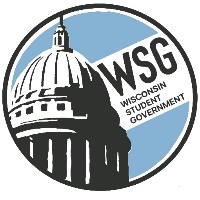 Wisconsin Technical College Advocacy GroupEstablished 1972www.wsgtech.comAGENDAFebruary 18, 2024Madison Concourse 5:00 p.m.	Roll Call5:05 p.m.	Welcome – Katrina Willis, WSG President Approval of Agenda and January 12, 2024 MinutesReportsPresident’s Report – Katrina WillisVice President- WSG Introduction- Mailia BachleitnerAFO Report- Kai BritoParliamentarian Overview- Carl Van CasterResource Director- Katie BrooksResults of PollNext meeting, April 12 hosted by Mid-StateGovernor Reports6:00 p.m. Adjourn Technical CollegeTechnical CollegeBlackhawkMoraine ParkChippewa ValleyNicoletFox ValleyNorthcentralGatewayNortheast WILakeshoreNorthwoodMadisonSouthwestMid-StateWaukeshaMilwaukee AreaWestern